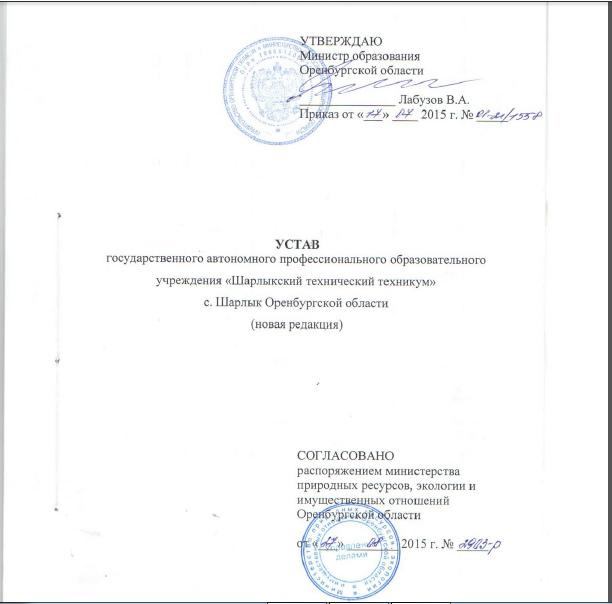 ОБЩИЕ ПОЛОЖЕНИЯ1.1. Государственное автономное профессиональное  образовательное  учреждение  «Шарлыкский технический техникум» с. Шарлык Оренбургской области (далее по тексту - автономное учреждение) является некоммерческой организацией, созданной на основании Гражданского кодекса РФ, Федерального закона от 03.11.2006 № 174-ФЗ «Об автономных учреждениях» с целью реализации:а) образовательных программ среднего общего образования;б) образовательных программ среднего профессионального образования – программ подготовки квалифицированных рабочих, служащих, программ подготовки специалистов среднего звена;в) основных программ профессионального обучения – программ профессиональной подготовки по профессиям рабочих, должностям служащих, программ переподготовки рабочих, служащих, программ повышения квалификации рабочих, служащих;г) дополнительных общеобразовательных программ – дополнительных  общеразвивающих программ, дополнительных предпрофессиональных программ;д) дополнительных профессиональных программ – программ повышения квалификации, программ профессиональной переподготовки.Организационно-правовая форма автономного учреждения – государственное учреждение.Тип государственного учреждения – автономное учреждение.Тип образовательного учреждения – профессиональная образовательная организация.1.2. Автономное учреждение является правопреемником:- государственного образовательного учреждения начального профессионального образования          «Профессиональное     училище            № 63» с. Александровка Оренбургской области на основании указа Губернатора  Оренбургской области от 14.07.2009 № 155-ук «О реорганизации государственного образовательного учреждения начального профессионального образования профессионального училища № 62 с. Шарлык Оренбургской области».- государственного автономного образовательного учреждения начального профессионального образования профессиональное училище № 62 с. Шарлык Оренбургской области на основании постановления Правительства Оренбургской области № 784-п от 26.08.2011 «О создании  государственного автономного образовательного учреждения начального профессионального образования «Профессиональное училище № 62 »;- государственного автономного образовательного учреждения начального  профессионального образования «Профессиональное училище № 62» с. Шарлык Оренбургской области на основании постановления Правительства Оренбургской области № 440-п от 04.06.2013 «О реорганизации государственного   автономного    образовательного  учреждения  начальногопрофессионального образования «Профессиональное училище № 62» с. Шарлык Оренбургской области и создании государственного автономного образовательного учреждения среднего профессионального образования «Шарлыкский  технический техникум» с. Шарлык Оренбургской области»; - государственного бюджетного образовательного учреждения начального профессионального образования    «Профессиональное   училище № 9» пос. Тюльган Оренбургской области на основании постановления Правительства Оренбургской области № 440-п от 04.06.2013 «О реорганизации государственного автономного образовательного учреждения начального профессионального образования «Профессиональное училище № 62» с. Шарлык Оренбургской области и создании государственного автономного образовательного учреждения среднего профессионального образования «Шарлыкский технический техникум» с. Шарлык Оренбургской области»;- государственного автономного образовательного учреждения начального профессионального образования «Профессиональное училище № 64» с. Октябрьское Оренбургской области на постановления Правительства Оренбургской области № 440-п от 04.06.2013  «О реорганизации  государственного автономного образовательного учреждения начального профессионального образования «Профессиональное училище №62» с. Шарлык Оренбургской области и создании государственного автономного образовательного учреждения среднего профессионального образования «Шарлыкский технический техникум» с. Шарлык Оренбургской области»;- государственного автономного образовательного учреждения среднего профессионального      образования     «Шарлыкский технический техникум» с. Шарлык   Оренбургской области на основании   постановления Правительства Оренбургской области  № 753-п от 03.10.2014 «О переименовании государственного автономного образовательного учреждения среднего профессионального образования  «Шарлыкский технический техникум» с. Шарлык  Оренбургской области»;       1.3. Полное наименование автономного учреждения: государственное автономное профессиональное образовательное учреждение «Шарлыкский технический техникум» с. Шарлык Оренбургской области.Сокращенное наименование автономного учреждения: ГАПОУ «Шарлыкский технический техникум».Юридический адрес автономного учреждения: 461450,  Оренбургская область, Шарлыкский район,  с. Шарлык, пер. Библиотечный, 9.Место нахождения автономного учреждения: 461450,  Оренбургская область, Шарлыкский район,  с. Шарлык, пер. Библиотечный, 9.1.4. Автономное учреждение имеет два филиала. - полное наименование – Филиал Государственного автономного профессионального образовательного учреждения «Шарлыкский технический техникум» с. Октябрьское  Оренбургской области, сокращенное наименование – Филиал ГАПОУ «Шарлыкский технический техникум» с. Октябрьское Оренбургской области, юридический адрес: 462030, Оренбургская область, Октябрьский район, с. Октябрьское, ул. Железнодорожная, д. 10;- полное наименование - Филиал Государственного автономного профессионального образовательного учреждения «Шарлыкский технический техникум» пос. Тюльган  Оренбургской области, сокращенное наименование – Филиал ГАПОУ «Шарлыкский технический техникум» пос. Тюльган Оренбургской области, юридический адрес: 462010, Оренбургская область, Тюльганский район, пос. Тюльган, ул. Шахтостроительная, д. 26.1.5. Учредителем автономного учреждения является Оренбургская область в лице министерства образования Оренбургской области (далее по тексту – Учредитель).Координацию и контроль за деятельностью автономного учреждения осуществляет Учредитель.Собственником имущества автономного учреждения является Оренбургская область в лице министерства природных ресурсов, экологии и имущественных отношений Оренбургской области (далее – Собственник).1.6. Автономное учреждение является юридическим лицом и от своего имени приобретает и осуществляет имущественные и личные неимущественные права, несет обязанности, выступает истцом и ответчиком в суде.1.7. Автономное учреждение имеет самостоятельный баланс, бланки, печать, угловой штамп и в установленном порядке вправе открывать счета в кредитных организациях.1.8. Автономное учреждение отвечает по своим обязательствам закрепленным за ним имуществом, за исключением недвижимого имущества и особо ценного движимого имущества, закрепленного за ним Собственником или приобретенного автономным учреждением за счет средств выделенных ему Учредителем на приобретение этого имущества.1.9. Собственник имущества не несет ответственности по обязательствам автономного учреждения.Автономное учреждение не несет ответственности по обязательствам Собственника. 1.10. Автономное учреждение ежегодно опубликовывает отчеты о своей уставной деятельности и об использовании закрепленного за ним имущества на официальном сайте образовательной организации в сети Интернет.1.11. Автономное учреждение предоставляет информацию о своей деятельности в органы государственной статистики, налоговые органы, иные органы и лицам в соответствии с законодательством Российской Федерации, Оренбургской области и настоящим Уставом.1.12. Автономное учреждение обеспечивает открытость и доступность 1) информации:а) о дате создания образовательной организации, об учредителе образовательной организации, о месте нахождения образовательной организации и ее филиалов, режиме, графике работы, контактных телефонах и об адресах электронной почты;б) о структуре и об органах управления образовательной организацией;в) о реализуемых образовательных программах с указанием учебных предметов, курсов, дисциплин (модулей), практики, предусмотренных соответствующей образовательной программой;г) о численности обучающихся по реализуемым образовательным программам за счет бюджетных ассигнований бюджета Оренбургской области и по договорам об образовании за счет средств физических и (или) юридических лиц;д) о языках образования;е) о федеральных государственных образовательных стандартах, об образовательных стандартах (при их наличии);ж) о руководителе образовательной организации, его заместителях, руководителях филиалов образовательной организации;з) о персональном составе педагогических работников с указанием уровня образования, квалификации и опыта работы;и) о материально-техническом обеспечении образовательной деятельности;к) о результатах приема по каждой профессии, специальности среднего профессионального образования (при наличии вступительных испытаний), с указанием средней суммы набранных баллов по всем вступительным испытаниям, а также о результатах перевода, восстановления и отчисления;л) о количестве вакантных мест для приема (перевода) по каждой образовательной программе, по профессии, специальности, направлению подготовки;м) о наличии и об условиях предоставления обучающимся стипендий, мер социальной поддержки;н) о наличии общежития, количестве жилых помещений в общежитии для иногородних обучающихся, формировании платы за проживание в общежитии;о) об объеме образовательной деятельности, финансовое обеспечение которой осуществляется за счет бюджетных ассигнований бюджета Оренбургской области, по договорам об образовании за счет средств физических и (или) юридических лиц;п) о поступлении финансовых и материальных средств и об их расходовании по итогам финансового года;р) о трудоустройстве выпускников;2) копий:а) устава образовательной организации;б) лицензии на осуществление образовательной деятельности (с приложениями);в) свидетельства о государственной аккредитации (с приложениями);г) плана финансово-хозяйственной деятельности образовательной организации, утвержденного в установленном законодательством Российской Федерации порядке, или бюджетной сметы образовательной организации;д) локальных нормативных актов, предусмотренных частью 2 статьи 30 Федерального закона от 29.12.2012 № 273-ФЗ «Об образовании в Российской Федерации», правил внутреннего распорядка обучающихся, правил внутреннего трудового распорядка, коллективного договора;3) отчета о результатах самообследования;4) документа о порядке оказания платных образовательных услуг, в том числе образца договора об оказании платных образовательных услуг, документа об утверждении стоимости обучения по каждой образовательной программе;5) предписаний органов, осуществляющих государственный контроль (надзор) в сфере образования, отчетов об исполнении таких предписаний;6) иной информации, которая размещается, опубликовывается по решению образовательной организации и (или) размещение, опубликование которой являются обязательными в соответствии с законодательством Российской Федерации.1.13. Все изменения и дополнения к настоящему Уставу утверждаются Учредителем по согласованию с Собственником.1.14. Лицензирование и государственная аккредитация автономного учреждения осуществляются в порядке, установленном законодательством Российской Федерации. Автономное учреждение получает право на ведение образовательной деятельности, установленное законодательством Российской Федерации, со дня выдачи ему лицензии. На основании свидетельства о государственной аккредитации автономное учреждение имеет право на выдачу своим выпускникам документа о соответствующем уровне образования и (или) справки об обучении.1.15. Автономное учреждение имеет в своей структуре учебные кабинеты, лаборатории, учебные и учебно-производственные мастерские, учебное хозяйство (земля учхоза), общежития и другие структурные подразделения.Автономное учреждение самостоятельно формирует свою структуру.Структурные подразделения не являются юридическими лицами. Правовой статус и функции структурного подразделения определяются положением и другими локальными актами, утверждаемыми директором автономного учреждения.ЦЕЛИ И ПРЕДМЕТ ДЕЯТЕЛЬНОСТИ АВТОНОМНОГО УЧРЕЖДЕНИЯ2.1. Предметом и целью деятельности автономного учреждения является реализация: а) образовательных программ среднего общего образования;б) образовательных программ среднего профессионального образования – программ подготовки квалифицированных рабочих, служащих, программ подготовки специалистов среднего звена;в) основных программ профессионального обучения – программ профессиональной подготовки по профессиям рабочих, должностям служащих, программ переподготовки рабочих, служащих, программ повышения квалификации рабочих, служащих;г) дополнительных общеобразовательных программ – дополнительных  общеразвивающих программ, дополнительных предпрофессиональных программ;д) дополнительных профессиональных программ – программ повышения квалификации, программ профессиональной переподготовки.2.2. 	Автономное учреждение оказывает потребителю услуги бесплатно в порядке, предусмотренном федеральными законами, в соответствии с заданиями Учредителя и обязательствами перед страховщиком по обязательному социальному страхованию. Условия и порядок формирования задания учредителя и порядок финансового обеспечения выполнения этого задания определяется Правительством Оренбургской области.Помимо заданий Учредителя и обязательств автономное учреждение по своему усмотрению вправе выполнять работы, оказывать услуги, относящиеся к его основной деятельности, для граждан и юридических лиц за плату и на одинаковых при оказании однородных услуг условиях в порядке, установленном федеральными законами.2.3.	В соответствии с законодательством Российской Федерации автономное учреждение осуществляет следующие основные виды деятельности:2.3.1. 	реализует образовательные программы среднего общего образования;2.3.2. реализует образовательные программы среднего профессионального образования -  программы подготовки квалифицированных рабочих, служащих, программы подготовки специалистов среднего звена;  2.3.3. реализует основные программы профессионального обучения  - программы профессиональной подготовки по профессиям рабочих, должностям служащих, программы переподготовки рабочих, служащих, программы повышения квалификации рабочих, служащих;2.3.4. реализует дополнительные общеобразовательные программы – дополнительные  общеразвивающие программы, дополнительные предпрофессиональные программы;2.3.5. 	реализует дополнительные профессиональные программы –программы повышения квалификации, программы профессиональной переподготовки.2.4.	Автономное учреждение вправе осуществлять иные виды деятельности, в случае, если они служат достижению целей, ради которых оно создано, соответствуют этим целям, и при условии указания этих видов деятельности в Уставе.2.5. Виды приносящей доход деятельности, осуществляемые автономным учреждением: 01.11.1  Выращивание зерновых и зернобобовых культур.01.11.2  Выращивание картофеля, столовых корнеплодных и клубнеплодных культур с высоким содержанием крахмала или инулина.01.11.3  Выращивание масличных культур.01.12.1  Овощеводство.01.41.1 Предоставление услуг, связанных с производством сельскохозяйственных культур.26.61 Производство изделий из бетона для использования в строительстве.50.20  Техническое обслуживание и ремонт автотранспортных средств.50.20.1  Техническое обслуживание и ремонт легковых автомобилей.50.20.2  Техническое обслуживание и ремонт прочих автотранспортных средств.50.20.3 Предоставление прочих видов услуг по техническому обслуживанию автотранспортных средств.50.40.4  Техническое обслуживание и ремонт мотоциклов.52.24 Розничная торговля хлебом, хлебобулочными и кондитерскими изделиями.52.24.1  Розничная торговля хлебом и хлебобулочными изделиями.52.24.22 Розничная торговля сахаристыми кондитерскими изделиями, включая шоколад.55.23.1  Деятельность детских лагерей на время каникул.55.23.5  Деятельность прочих мест для временного проживания не включенных в другие группировки.55.25.2  Розничная торговля безалкогольными напитками.55.27.36  Розничная торговля чаем, кофе, какао.55.51  Деятельность столовых при предприятиях и учреждениях.60.24  Деятельность автомобильного грузового транспорта.60.24.1 Деятельность автомобильного грузового специализированного транспорта.60.24.2  Деятельность автомобильного грузового неспециализированного транспорта.63.21  Прочая вспомогательная деятельность сухопутного транспорта.63.21.24  Эксплуатация гаражей, стоянок для автотранспортных средств, велосипедов и т.п.71.10  Аренда легковых автомобилей.71.21.1  Аренда прочего автомобильного транспорта и оборудования.71.31  Аренда сельскохозяйственных машин и оборудования.71.32  Аренда строительных машин и оборудования.71.40.4  Прокат инвентаря и оборудования для проведения досуга и отдыха.72.20  Разработка программного обеспечения и консультирование в этой области.72.30  Обработка данных.72.40  Деятельность по созданию и использованию баз данных и информационных ресурсов.72.50  Техническое обслуживание и ремонт офисных машин и вычислительной техники.72.60  Прочая деятельность, связанная с использованием вычислительной техники и информационных технологий.74.30.7 Технический контроль автомобилей: периодический технический осмотр  легковых  и грузовых  автомобилей,  мотоциклов,  автобусов и  других автотранспортных средств. 74.30.9  Прочая деятельность по техническому контролю, испытаниям и анализу.80.10.3  Дополнительное образование детей.80.22.2 Среднее  профессиональное образование.80.41 Обучение водителей транспортных средств.80.41.1 Обучение водителей автотранспортных средств.80.42 Образование для взрослых и прочие виды образования, не включенные в другие группировки.92.13  Показ фильмов.92.34  Прочая зрелищно - развлекательная деятельность.92.34.3  Прочая зрелищно - развлекательная деятельность, не включенная в другие группировки.92.61  Деятельность спортивных объектов.92.62  Прочая деятельность в области спорта.92.72  Прочая деятельность по организации отдыха и развлечений, не включенная в другие группировки.93.04  Физкультурно-оздоровительная деятельность.          93.02 Предоставление услуг парикмахерскими и салонами красоты.2.6. Автономное учреждение не вправе осуществлять виды деятельности, не предусмотренные настоящим Уставом.2.7. Право автономного учреждения осуществлять деятельность, на которую в соответствии с законодательством Российской Федерации требуется специальное разрешение - лицензия, возникает у автономного учреждения с момента ее получения.3. РАБОТНИКИ АВТОНОМНОГО УЧРЕЖДЕНИЯ3.1. 	К работникам автономного учреждения относятся руководящие и педагогические работники, административно-хозяйственный, учебно-вспомогательный и иной персонал.3.2.	Назначение, увольнение, регулирование трудовых отношений работников автономного учреждения осуществляются согласно Трудовому кодексу Российской Федерации и Федеральному закону от 29.12.2012 № 273-ФЗ «Об образовании в Российской Федерации» и иными нормативно-правовыми актами.3.3. Правовой статус вспомогательного (административно-хозяйственного, учебно-вспомогательного, инженерно-технического, производственного) персонала закреплен Федеральным законом от 29.12.2012 № 273-ФЗ «Об образовании в Российской Федерации», Трудовым кодексом Российской Федерации, Правилами внутреннего трудового распорядка, должностными инструкциями, трудовыми договорами с работниками.3.4. Право на занятие должностей, предусмотренных частью 3.3, настоящей статьи, имеют лица, отвечающие квалификационным требованиям, указанным в квалификационных справочниках, и (или) профессиональным стандартам.4. ИМУЩЕСТВО АВТОНОМНОГО УЧРЕЖДЕНИЯ4.1. Имущество является собственностью Оренбургской области и закрепляется за автономным учреждением на праве оперативного управления Собственником в соответствии с Гражданским кодексом Российской Федерации.Иное недвижимое имущество и особо ценное движимое имущество, приобретенное впоследствии автономным учреждением за счет средств, выделенных ему Учредителем на приобретение такого имущества, также является собственностью Оренбургской области и закрепляется за ним Собственником на праве оперативного управления в соответствии с Гражданским кодексом Российской Федерации.4.2. Автономное учреждение владеет, пользуется и распоряжается закрепленным за ним на праве оперативного управления имуществом в соответствии с назначением имущества, уставными целями деятельности, законодательством Российской Федерации.4.3. Автономное учреждение без согласия Учредителя и Собственника не вправе распоряжаться недвижимым имуществом и особо ценным движимым имуществом, закрепленным за ним Учредителем, или приобретенным автономным учреждением за счет средств, выделенных ему Учредителем на приобретение этого имущества. Остальным имуществом, в том числе недвижимым имуществом, автономное учреждение вправе распоряжаться самостоятельно, кроме имущества, на которое требуется согласие Собственника. 4.4. Недвижимое имущество, закрепленное за автономным учреждением на праве оперативного управления или приобретенное автономным учреждением за счет средств, выделенных ему Учредителем на приобретение этого имущества, а также особо ценное движимое имущество подлежит обособленному учету в установленном порядке.4.5. Автономное учреждение с согласия Учредителя и Собственника вправе вносить имущество, указанное в п.4.4, в уставный (складочный) капитал других юридических лиц или иным образом передавать это имущество другим юридическим лицам в качестве их учредителя или участника.4.6. Земельный участок, необходимый для выполнения автономным учреждением своих уставных задач, предоставляется ему на праве постоянного (бессрочного) пользования.4.7. Собственник имущества осуществляет контроль за обеспечением сохранности и эффективным использованием закрепленного за автономным учреждением имущества в соответствии с законодательством Российской Федерации и Оренбургской области.4.8. При осуществлении права оперативного управления имуществом автономное учреждение обязано:эффективно использовать имущество;обеспечивать сохранность и использовать имущество строго по назначению;не допускать ухудшения технического состояния имущества;осуществлять текущий и капитальный ремонт имущества;начислять амортизационные отчисления на изнашиваемую часть имущества.4.9. Автономному учреждению запрещено совершать сделки, возможными последствиями которых являются отчуждение или обременение имущества, закрепленного за автономным учреждением, или имущества, приобретенного за счет средств, выделенных этому автономному учреждению из областного бюджета.ФИНАНСОВОЕ ОБЕСПЕЧЕНИЕ АВТОНОМНОГО УЧРЕЖДЕНИЯ5.1. Финансовое обеспечение выполнения государственного задания автономным учреждением осуществляется за счет средств областного бюджета путем предоставления субвенций и субсидий на финансирование государственных услуг и содержание недвижимого имущества и особо ценного движимого имущества, закрепленных за автономным учреждением или приобретенных им за счет средств, выделенных на эти цели Учредителем.Источниками формирования имущества автономного учреждения являются:субсидии и субвенции из областного бюджета;поступления в виде пожертвований;поступления, полученные от предоставления дополнительных платных образовательных услуг;доходы от приносящей доход деятельности;имущество, закрепленное Собственником;имущество, приобретенное за счет бюджетных средств и внебюджетных средств;другие, не запрещенные законодательством РФ источники.5.3. Учредитель осуществляет финансовое обеспечение автономного учреждения:5.3.1. на выполнение государственных заданий Учредителя с учетом расходов на содержание недвижимого имущества и особо ценного движимого имущества, закрепленных за автономным учреждением на праве оперативного управления или приобретенных автономным учреждением за счет средств, выделенных ему Учредителем на приобретение такого имущества;5.3.2. на расходы по уплате налогов, в качестве объекта налогообложения, по которым признается соответствующее имущество, в том числе земельные участки;5.3.3. на развитие автономного учреждения в рамках программ, утвержденных в установленном порядке.5.4. В случае сдачи автономным учреждением в аренду с согласия Учредителя и Собственника недвижимого имущества или особо ценного движимого имущества, закрепленных за автономным учреждением на праве оперативного управления или приобретенных автономным учреждением за счет средств, выделенных ему Учредителем на приобретение такого имущества, финансовое обеспечение содержания такого имущества Учредителем не осуществляется.    6. УПРАВЛЕНИЕ АВТОНОМНЫМ УЧРЕЖДЕНИЕМ6.1. Структура, компетенция органов автономного учреждения, порядок их формирования, сроки полномочий и порядок деятельности таких органов определяются настоящим Уставом в соответствии с Федеральным законом от 03.11.2006 № 174-ФЗ «Об автономных учреждениях».6.2. Органами управления автономного учреждения является Наблюдательный совет, директор автономного учреждения, а также Общее собрание автономного учреждения, Совет автономного учреждения, Педагогический совет, Научно-методический совет, Студенческий совет.6.3. Автономное учреждение может иметь только одного Учредителя.6.4. Учредитель автономного учреждения:	6.4.1.  утверждает по согласованию с Собственником Устав автономного учреждения, а также вносимые в него изменения;6.4.2.  устанавливает государственное задание автономному учреждению в соответствии с предусмотренной его Уставом основной деятельностью;6.4.3. представляет на рассмотрение наблюдательного совета автономного учреждения предложения:а)  о внесении изменений в устав автономного учреждения;б) о создании или ликвидации филиалов автономного учреждения, открытии или закрытии его представительств;в)  о реорганизации или ликвидации автономного учреждения;г)  об изъятии имущества, закрепленного за автономным учреждением на праве оперативного управления;6.4.4.	принимает решения:а) о досрочном прекращении полномочий членов Наблюдательного совета и о назначении представителя работников автономного учреждения членом Наблюдательного совета или досрочном прекращении его полномочий;б) по согласованию с Собственником о внесении изменений в Устав автономного учреждения;в) о создании или ликвидации филиалов автономного учреждения, открытии или закрытии его представительств;г) о реорганизации или ликвидации автономного учреждения, а также об изменении его типа.6.4.5. вносит Собственнику предложения о закреплении за автономнымучреждением недвижимого имущества и об изъятии данного имущества;6.4.6. определяет перечень особо ценного движимого имущества закрепленного за автономным учреждением или приобретенного автономным учреждением за счет средств выделяемых Учредителем на приобретение такого имущества, а также вносит в него изменения;6.4.7. утверждает передаточный акт или разделительный баланс, назначает ликвидационную комиссию и утверждает промежуточный и окончательный ликвидационные балансы;6.4.8. назначает директора автономного учреждения и прекращает его полномочия;6.4.9. заключает и расторгает трудовой договор с директором автономного учреждения;6.4.10. назначает членов Наблюдательного совета автономного учреждения;6.4.11. рассматривает и одобряет предложения директора автономного учреждения о совершении сделок с имуществом автономного учреждения в случаях, если в соответствии с законом для совершения таких сделок требуется согласие Учредителя автономного учреждения;6.4.12.  решает иные вопросы, предусмотренные Федеральным законом от 03.11.2006 № 174-ФЗ «Об автономных учреждениях».6.5. Учредитель автономного учреждения, доводит свои решения до автономного учреждения в письменной форме в течение 7 дней с даты их принятия.6.6. Собственник имущества:6.6.1. по согласованию с Учредителем, дает автономному учреждению согласие на распоряжение недвижимым имуществом, закрепленным за ним на праве оперативного управления или приобретенным за счет средств, выделенных Учредителем на приобретение этого имущества, а также на распоряжение особо ценным движимым имуществом, закрепленным за ним на праве оперативного управления или приобретенным за счет средств, выделенных Учредителем на приобретение этого имущества;6.6.2. дает согласие на внесение автономным учреждением имущества, указанного в пункте 6.6.1. в уставный (складочный) капитал других юридических лиц или передачу этого имущества иным образом другим юридическим лицам в качестве их учредителя или участника;6.6.3. закрепляет за автономным учреждением имущество на праве оперативного управления в соответствии с Гражданским кодексом Российской Федерации;6.6.4. согласовывает перечни особо ценного движимого имущества автономного учреждения, утвержденного Учредителем;6.6.5. принимает от ликвидационной комиссии автономного учреждения имущество, оставшееся после удовлетворения требований кредиторов, а также имущество, на которое в соответствии с федеральными законами не может быть обращено взыскание по обязательствам автономного учреждения;6.6.6. решает иные вопросы, предусмотренные Федеральным законом от03.11.2006 № 174-ФЗ «Об Автономных учреждениях».6.7. В автономном учреждении сроком на пять лет, формируется наблюдательный совет в составе от 8 до 11 членов. Количественный состав членов наблюдательного совета утверждается приказом Учредителя.6.8.  В состав Наблюдательного совета автономного учреждения входят представители Учредителя автономного учреждения, представители исполнительных органов государственной власти на которые возложено управление государственным имуществом, и представители общественности, в том числе лица, имеющие заслуги и достижения в соответствующей сфере деятельности. В состав Наблюдательного совета автономного учреждения могут входить представители иных государственных органов, органов местного самоуправления, представители работников автономного учреждения. Количество представителей государственных органов и органов местного самоуправления в составе Наблюдательного совета не должно превышать одну треть от общего числа членов Наблюдательного совета автономного учреждения. Не менее половины из числа представителей государственных органов и органов местного самоуправления составляют представители органа, осуществляющего функции и полномочия Учредителя автономного учреждения. Количество представителей работников автономного учреждения не может превышать одну треть от общего числа членов Наблюдательного совета автономного учреждения. Срок полномочий Наблюдательного совета 5 лет. Директор автономного учреждения и его заместители не могут быть членами Наблюдательного совета. Директор участвует в заседаниях с правом совещательного голоса.6.9. Первое заседание Наблюдательного совета после его создания, а также первое заседание нового состава Наблюдательного совета созывается по требованию Учредителя автономного учреждения. До избрания Председателя Наблюдательного совета на нем председательствует старший по возрасту член Наблюдательного совета, за исключением представителя работников автономного учреждения.6.10. Управление Наблюдательным советом осуществляет Председатель Наблюдательного совета, который избирается на срок полномочий Наблюдательного совета членами Наблюдательного совета простым большинством голосов от общего числа членов Наблюдательного совета.6.11. Заседания Наблюдательного совета проводятся по мере необходимости, но не реже одного раза в квартал. Заседание Наблюдательного совета является правомочным, если все члены Наблюдательного совета автономного учреждения были извещены о времени и месте его проведения, и на заседании присутствует более половины членов Наблюдательного совета автономного учреждения. Решения принимаются большинством голосов членов, присутствующих на заседании, а в случае равенства голосов решающим является голос Председателя Наблюдательного совета. Запрещается члену Наблюдательного совета передавать свой голос кому-либо из членов Наблюдательного совета.          6.12.   Заседание    Наблюдательного   совета    автономного  учреждениясозывается его Председателем по собственной инициативе, по требованию Учредителя, члена Наблюдательного совета или директора автономного учреждения. Инициатор заседания Наблюдательного совета в трехдневный срок подготавливает возникший вопрос и в пятидневный срок уведомляет всех членов Наблюдательного совета о необходимости решения этого вопроса. Член Наблюдательного совета, который не может по уважительной причине присутствовать на заседании Наблюдательного совета, свое мнение выражает в письменной форме. Письменная форма не может быть учтена, при обсуждаемых вопросах указанных в пунктах 6.21.9 и 6.21.10. настоящего Устава.6.13. Лица, приглашенные Председателем Наблюдательного совета, могут участвовать в заседании, если против их присутствия не возражает более чем одна треть от общего числа членов Наблюдательного совета.6.14. Наблюдательный совет автономного учреждения в любое время вправе переизбрать своего Председателя.6.15.  В отсутствие Председателя Наблюдательного совета автономного учреждения его функции осуществляет старший по возрасту член Наблюдательного совета автономного учреждения.6.16. Запрещается представителю работников автономного учреждения быть председателем Наблюдательного совета автономного учреждения.6.17. Запрещено входить в члены Наблюдательного совета:а) директору автономного учреждения и его заместителям;б) лицам, имеющим неснятую или не погашенную судимость.6.18. Запрещается автономному учреждению выплачивать членам Наблюдательного совета вознаграждение за выполнение ими своих обязанностей, за исключением компенсации документально подтвержденных расходов, непосредственно связанных с участием в работе Наблюдательного совета автономного учреждения.6.19. Члены Наблюдательного совета автономного учреждения обязаны пользоваться услугами автономного учреждения только на равных условиях с другими гражданами.6.20. Полномочия члена Наблюдательного совета автономного учреждения могут быть прекращены досрочно:а)  по просьбе члена Наблюдательного совета автономного учреждения;б)  в случае невозможности исполнения членом Наблюдательного совета автономного учреждения своих обязанностей по состоянию здоровья или по причине его отсутствия в месте нахождения автономного учреждения в течение четырех месяцев;в) в случае привлечения члена Наблюдательного совета автономного учреждения к уголовной ответственности;г)  в случае прекращения трудовых отношений члена Наблюдательного совета с государственным органом или органом местного самоуправления, от которого он был представителем в Наблюдательном совете автономного учреждения.6.21. Наблюдательный совет автономного учреждения рассматривает:6.21.1. предложения Учредителя или директора автономного учреждения о внесении изменений в устав автономного учреждения;6.21.2. предложения Учредителя или директора автономного учреждения о создании и ликвидации филиалов автономного учреждения, об открытии и о закрытии его представительств;6.21.3. предложения Учредителя или директора автономного учреждения о реорганизации автономного учреждения или о его ликвидации;6.21.4. предложения Учредителя или директора автономного учреждения об изъятии имущества, закрепленного за автономным учреждением на праве оперативного управления;6.21.5. предложения директора автономного учреждения об участии автономного учреждения в других юридических лицах, в том числе о внесении денежных средств и иного имущества в уставный (складочный) капитал других юридических лиц или передаче такого имущества иным образом другим юридическим лицам, в качестве Учредителя или участника;6.21.6. проект плана финансово-хозяйственной деятельности автономного учреждения;6.21.7.  по представлению директора автономного учреждения проекты отчетов о деятельности автономного учреждения и об использовании его имущества, об исполнении плана его финансово-хозяйственной деятельности, годовую бухгалтерскую отчетность автономного учреждения;6.21.8.  предложения директора автономного учреждения о совершении сделок по распоряжению имуществом, которым автономное учреждение не вправе распоряжаться самостоятельно;6.21.9.  предложения директора автономного учреждения о совершении крупных сделок;6.21.10.  предложения директора автономного учреждения о совершении сделок, в совершении которых имеется заинтересованность;6.21.11. предложения директора автономного учреждения о выборе кредитных организаций, в которых автономное учреждение может открыть банковские счета;6.21.12.  вопросы проведения аудита годовой бухгалтерской отчетности автономного учреждения и утверждение аудиторской организации.6.22. По вопросам, указанным в пунктах 6.21.1.- 6.21.4. и 6.21.8., Наблюдательный совет автономного учреждения дает рекомендации. После рекомендаций Наблюдательного совета Учредитель принимает решение по вопросам, указанным в пунктах 6.21.1 - 6.21.3, Собственник по согласованию с Учредителем по вопросам, указанным в пунктах 6.21.4 , 6.21.8.6.23. По вопросу, указанному в пункте 6.21.6., Наблюдательный совет автономного учреждения дает заключение, копия которого направляется Учредителю автономного учреждения. По вопросу, указанному в пунктах 6.21.5, 6.21.11 Наблюдательный совет автономного учреждения дает заключение. Директор автономного учреждения принимает по этим вопросам решения после рассмотрения заключений Наблюдательного совета автономного учреждения.6.24. Документы, представляемые в соответствии с пунктом 6.21.7., утверждаются Наблюдательным советом автономного учреждения. Копии указанных документов направляются Учредителю.6.25. По вопросам, указанным в пунктах 6.21.9., 6.21.10. и 6.21.12., Наблюдательный совет автономного учреждения принимает решения, обязательные для директора автономного учреждения.6.26. Рекомендации и заключения по вопросам, указанным в пунктах 6.21.1 – 6.21.8 и 6.21.11, даются большинством голосов от общего числа голосов членов Наблюдательного совета автономного учреждения.6.27. Решения по вопросам, указанным в пунктах 6.21.9 и 6.21.12, принимаются Наблюдательным советом автономного учреждения большинством в две трети голосов от общего числа голосов членов Наблюдательного совета автономного учреждения.6.28. Решение по вопросу, указанному в пункте 6.21.10, принимается Наблюдательным советом автономного учреждения в соответствии с Федеральным законом от 03.11.2006 № 174-ФЗ «Об Автономных учреждениях».6.29. Вопросы, относящиеся к компетенции Наблюдательного совета автономного учреждения предусмотренные настоящим Уставом, не могут быть переданы на рассмотрение других органов автономного учреждения.6.30.  По требованию Наблюдательного совета автономного учреждения или любого из его членов другие органы автономного учреждения обязаны предоставить информацию по вопросам, относящимся к компетенции Наблюдательного совета автономного учреждения.6.31. Руководителем автономного учреждения является прошедший соответствующую аттестацию директор, назначаемый на должность Учредителем по трудовому договору. К компетенции директора относится текущее руководство деятельности автономного учреждения, за исключением вопросов, отнесенных к компетенции Учредителя автономного учреждения и Наблюдательного совета автономного учреждения.6.32. Директор осуществляет руководство деятельностью автономного учреждения в соответствии с Конституцией РФ, законодательством РФ и Оренбургской области, приказами Учредителя и решениями Наблюдательного совета автономного учреждения, настоящим Уставом, условиями трудового договора.6.33. Директор автономного учреждения:6.33.1. осуществляет прием на работу и расстановку кадров, распределение должностных обязанностей между работниками;6.33.2.  действует без доверенности от имени автономного учреждения, в том числе представляет его интересы и совершает сделки от его имени, выдает доверенности;6.33.3  несет персональную ответственность за выполнение возложенных на автономное учреждение задач, ответственность за выполнение  установленного учредителем государственного задания, за сохранность, эффективность и использование государственного имущества Оренбургскойобласти по его назначению;6.33.4.  представляет и защищает права автономного учреждения во всех судебных и государственных органах, органах местного самоуправления, организациях, а также за рубежом;6.33.5. осуществляет в пределах своей компетенции моральное и материальное поощрение работников автономного учреждения и налагает на них дисциплинарные взыскания; 6.33.6. определяет направления в соответствии с уставной деятельностью и порядок использования и распоряжения чистой прибыли, полученной автономным учреждением в результате приносящей доход деятельности;6.33.7.  обеспечивает сохранность имущества, переданного ему на праве оперативного управления, эффективно использует материальные и денежные средства, развивает материально-техническую и учебную базу в пределах имеющихся средств;6.33.8.	 утверждает:а)	 штатное расписание автономного учреждения;б)	 план финансово-хозяйственной деятельности автономного учреждения;в)	 годовую бухгалтерскую отчетность автономного учреждения и регламентирующие деятельность автономного учреждения внутренние документы;г)	 издает приказы и дает указания, обязательные для исполнения всеми работниками автономного учреждения;6.33.9.  вносит предложение в Наблюдательный совет:а)  о внесении изменений в Устав автономного учреждения;б) о создании и ликвидации филиалов автономного учреждения, об открытии и о закрытии его представительств;в)	о реорганизации автономного учреждения или о его ликвидации;г)	об изъятии имущества, закрепленного за автономным учреждением на праве оперативного управления;д)	об участии автономного учреждения в других юридических лицах, в том числе о внесении денежных средств и иного имущества в уставный (складочный) капитал других юридических лиц или передаче такого имущества иным образом другим юридическим лицам, в качестве учредителя или участника;е)	о совершении сделок по распоряжению недвижимым имуществом или особо ценным движимым имуществом, закрепленным за автономным учреждением или приобретенным автономным учреждением за счет средств, выделенных ему Учредителем на приобретение этого имущества;ж) о выборе кредитных организаций, в которых автономное учреждение может открыть банковские счета;з)	о совершении крупных сделок;к)	о совершении сделок, в совершении которых имеется заинтересованность;6.33.10.  после заключений Наблюдательного совета принимает решения:а) о выборе кредитных организаций, в которых автономное учреждение может открыть банковские счета;6.33.11.	 представляет в Наблюдательный совет:а)	проекты отчетов о деятельности автономного учреждения и об использовании его имущества, об исполнении плана его финансово-хозяйственной деятельности, годовую бухгалтерскую отчетность автономного учреждения;6.33.12.	 решает иные вопросы, предусмотренные Федеральным законом от 03.11.2006 № 174-ФЗ «Об автономных учреждениях».6.34. Общее собрание автономного учреждения созывается не реже двух раз в учебный год. В работе общего собрания участвуют работники и обучающиеся автономного учреждения, формируется общее собрание на бессрочной основе.Общее собрание правомочно принимать решения, если в его работе участвуют представители, соответственно, не менее половины списочного состава обучающихся и не менее половины состава работников автономного учреждения.Общее собрание принимает решение открытым голосованием простым большинством голосов; раздельно – представителей обучающихся и представителей работников автономного учрежден.Общее собрание принимает Устав автономного учреждения, изменения и дополнения к нему, утверждает правила внутреннего распорядка Автономного учреждения, избирает Совет автономного учреждения, его председателя и определяет срок их полномочий, рассматривает результаты его работы, а также рассматривает вопросы, выносимые на его обсуждение директором или Советом автономного учреждения.6.35. В автономном учреждении создается постоянно действующий выборный представительный орган – Совет автономного учреждения (далее - Совет).В состав Совета входят директор автономного учреждения (далее - Директор), представители всех категорий работников автономного учреждения и обучающихся, а также заинтересованных организаций.К компетенции Совета автономного учреждения относится:- рассмотрение предложений по изменению и дополнению Устава;- определение основных направлений деятельности автономного учреждения;- заслушивание отчетов директора о выполнении задач основной уставной деятельности;- содействие деятельности Педагогического совета;- разработка правил внутреннего трудового распорядка;- контроль за своевременностью предоставления обучающимся дополнительных льгот и видов материального обеспечения;- координация в автономном учреждении деятельности общественных (в том числе молодежных) организаций (объединений), не запрещенных законом.Заседание Совета созываются по мере необходимости, но не реже одного раза в квартал. Совет правомочен принимать решения, если в его работе участвует не менее половины списочного состава Совета. Совет принимает решение открытым голосованием простым большинством голосов. Совет проводит работу в соответствии с положением о нем, утверждаемым Советом.6.36. Для обеспечения коллегиальности в решении вопросов учебно-методической и воспитательной работы, физического воспитания обучающихся,   создается   постоянно   действующий   Педагогический   совет, состав и деятельность которого определяются положением, утверждаемым приказом директора автономного учреждения. Председателем Педагогического совета является директор автономного учреждения.К компетенции Педагогического совета относятся:а) Вопросы анализа, оценки и планирования:- объема и качества знаний, умений и навыков обучающихся;- теоретического и производственного обучения, производственной практики, воспитательной и методической работы;- инспектирования и контроля образовательного процесса;- содержания и качества дополнительных образовательных услуг, в том числе платных;- образовательных программ и учебных планов, а также изменений и дополнений к ним.б) Вопросы разработки, апробации, экспертизы и применения педагогическими работниками:- новых педагогических и воспитательных технологий;- методик и средств профессионального отбора и ориентации;- новых форм и методических материалов, пособий, средств обучения и контроля;- новых форм и методов теоретического и производственного обучения, производственной практики обучающихся.Педагогический совет правомочен принимать решения, если в его работе участвует не менее половины списочного состава Педагогического Совета автономного учреждения. Педагогический совет принимает решение открытым голосованием простым большинством голосов.6.37. Научно-методический  совет  является общественным органом, объединяющим педагогических работников автономного учреждения, и создается с целью координации различных служб, направленной на развитие научно-методического обеспечения образовательного процесса. Основная   деятельность научно-методического совета заключается в планировании инновационной и научно-исследовательской деятельности, в выработке рекомендаций и предложений по ее совершенствованию. Правовое положение Научно-методического  совета закреплено в Уставе и Положение о Научно- методическом совете.6.38. Студенческий совет - главный орган студенческого  самоуправления, который является добровольным, самоуправляемым, созданным по инициативе обучающихся, на основе общности и интересов для реализации общих целей и задач.Основными целями деятельности системы студенческого самоуправления являются: защита и представлении прав и интересов обучающихся, содействие обучающихся в решении образовательных, социальных и прочих задач, затрагивающих интересы обучающихся, формирование у обучающихся активной гражданской позиции. Правовое положение Студенческого совета закреплено в Уставе и Положение о Студенческом совете.В автономном  учреждении могут создаваться и иные органы самоуправления. Порядок создания, состав и полномочия органов самоуправления, а также порядок их деятельности определяются Уставом.7. РЕОРГАНИЗАЦИЯ  И ЛИКВИДАЦИЯ АВТОНОМНОГОУЧРЕЖДЕНИЯ7.1.	Автономное учреждение может быть реорганизовано (в форме слияния, присоединения, разделения, выделения) в случаях и в порядке, которые предусмотрены Гражданским кодексом Российской Федерации, Федеральным законом от 03.11.2006 № 174-ФЗ «Об автономных учреждениях» и иными федеральными законами.7.2.	Автономное учреждение может быть ликвидировано по основаниям и в порядке, которые предусмотрены Гражданским кодексом Российской Федерации.7.3.	Требования кредиторов ликвидируемого автономного учреждения удовлетворяются за счет имущества, на которое в соответствии с Федеральным законом от 03.11.2006 № 174-ФЗ «Об автономных учреждениях» может быть обращено взыскание.7.4.	Недвижимое имущество автономного учреждения Оренбургской области, оставшееся после удовлетворения требований кредиторов, а также недвижимое имущество, на которое в соответствии с законодательством Российской Федерации не может быть обращено взыскание по обязательствам ликвидируемого автономного учреждения, передается ликвидационной комиссией Собственнику имущества.Движимое имущество автономного учреждения Оренбургской области, оставшееся после удовлетворения требований кредиторов, а также движимое имущество, на  которое в соответствии с законодательством Российской Федерации не может быть обращено взыскание по обязательствам ликвидируемого автономного учреждения, передается ликвидационной комиссией Собственнику имущества.8. ЛОКАЛЬНЫЕ АКТЫ8.1. Автономное учреждение принимает локальные нормативные акты, содержащие нормы, регулирующие образовательные отношения, в пределах своей компетенции в соответствии с законодательством Российской Федерации в порядке, установленном ее уставом.8.2. Локальные нормативные акты автономного учреждения утверждаются директором автономного учреждения.8.3. При принятии локальных нормативных актов, затрагивающих права обучающихся и работников автономного учреждения, учитывается мнение советов обучающихся, советов родителей, представительных органов обучающихся, а также в порядке и в случаях, которые предусмотрены трудовым законодательством, представительных органов работников автономного учреждения (при наличии таких представительных органов).8.4. Предоставление информации автономным учреждением, её размещение на официальном сайте в сети Интернет и ведение указанного сайта осуществляются в порядке, установленном действующим законодательством Российской Федерации.8.5. Автономное учреждение в установленном порядке ведёт делопроизводство и хранит документы по всем направлениям своей деятельности, в том числе финансово-хозяйственные документы и документы по личному составу обучающихся и работников.Автономное учреждение обязано обеспечить сохранность сведений конфиденциального характера и их носителей путем разработки и осуществления системы мер защиты информации, охраны и пожарной безопасности.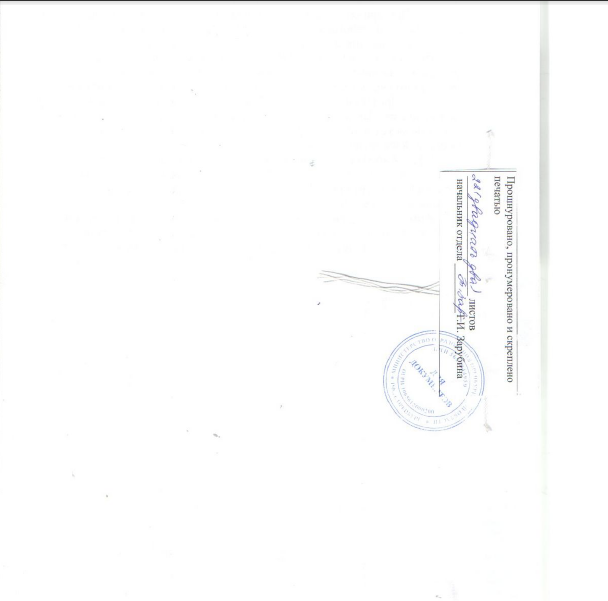 